Коммерческое предложениеАО «Узсаноатэкспорт» выражает своё почтение и имеет честь предложить вашему вниманию коммерческое предложение на нижеследующие продукции.Условия оплаты: 100% предоплатаНа условиях поставки FCA Узбекистан.Срок поставки: в зависимости от объёмов заказа.№Наименование продукцииЕд. изм.Цена в долл. СШАВид продукции (фото)1Курага (субхана)кг2,7$-2.8$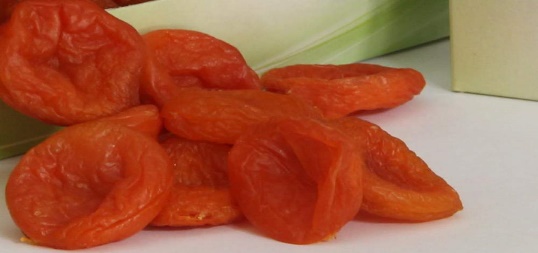 2Чернослив, без косточки (испанка)кг1,5$-1.6$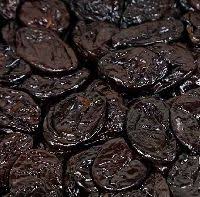 3Арахис (калиброванный)кг0,78$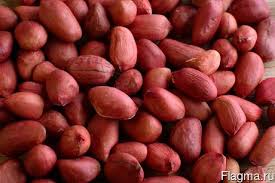 